Sent:  		  John 	         Silver, 		long		you’ve 	been 		a 	friend 		of 		mine.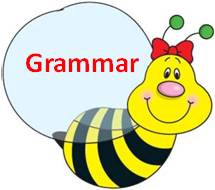 Part of Speech:______________________________________________________________________________________________Part of Sent:________________________________________________________________________________________________Phrases:____________________________________________________________________________________________________Clauses:____________________________________________________________________________________________________Sentence Type & Purpose:_____________________________________________________________________________________Parts of Speech:Parts of Sentence:Phrases:Clauses:Sentence Types:Sentence Purposes:nounsubjectprepositionalindependentsimpledeclarativepronounpredicate (action or linking?)  AVP or LVPappositivedependentcompoundimperativeadjectiveSubject complement gerund=verbalcomplexinterrogativeverbDirect object participle=verbalcompound-complexexclamatoryadverbIndirect objectinfinitive=verbalprepositionconjunctioninterjection